О районном месячнике  оборонно-массовойи спортивной работы, посвященномДню защитника Отечества и празднованию70-й годовщины Победы в Великой Отечественной войне 1941-1945 годов         В рамках республиканской подпрограммы «Молодежь Чувашской Республики» государственной программы Чувашской Республики «Развитие образования в Чувашской Республике на 2012-2020 годы», в соответствии  с Планом основных мероприятий в сфере молодежной политики, проводимых в 2015 году в Яльчикском  районе, в целях военно-патриотического воспитания подростков и молодежи, развития физической культуры и спорта, укрепления здоровья, повышения качества подготовки призывной и допризывной подготовки молодежи к военной службе,  администрация Яльчикского  района п о с т а н о в л я е т:1.  Провести с 23 января по 23 февраля 2015 года районный месячник оборонно-массовой и спортивной работы.2. Утвердить  план мероприятий и состав оргкомитета по проведению месячника оборонно-массовой и спортивной работы (приложения 1, 2).3. Отделу образования и молодёжной политики администрации Яльчикского района совместно по согласованию  с автономным учреждением Чувашской Республики «Редакция Яльчикской районной газеты «Елчек ен» обеспечить проведение мероприятий в рамках месячника оборонно-массовой и спортивной работы.4. Рекомендовать руководителям учреждений, организаций района, главам сельских поселений района принять активное участие в месячнике оборонно-массовой и спортивной работы.5. Признать утратившим силу постановление администрации Яльчикского района  от  20 января  2014 года № 15 «О месячнике оборонно-массовой и спортивной работы».6. Контроль за исполнением настоящего постановления возложить на первого заместителя главы администрации - начальника отдела образования и молодёжной политики администрации Яльчикского района Левого Л.В.  Глава администрацииЯльчикского района                                                                                       Н.П.Миллин Приложение 1                                                                                              к постановлению администрации                                          Яльчикского района Чувашской Республики                                                                                                                                            от «20» января 2015 г. № 25Организационный комитетпо проведению месячника оборонно-массовой и спортивной работы Левый Л.В. - первый заместитель главы администрации - начальник отдела образования и молодёжной политики администрации Яльчикского района, председатель оргкомитетаЦыганова Ф.Г.  - ведущий специалист-эксперт отдела образования и молодёжной политики администрации Яльчикского района, заместитель председателя оргкомитета.   Члены оргкомитета:Алексеев Н.В. - главный редактор автономного учреждения Чувашской Республики «Редакция Яльчикской районной газеты  «Елчек ен» (по согласованию) Анисимов П.И.- председатель районного совета воинов-интернационалистов (по согласованию)Григорьев Р.Н. - директор АУ ДОД «Детско-юношеская спортивная школа имени А.В.Игнатьева «Улап»Пчелин Р.А.-  ведущий специалист-эксперт отдела образования и молодёжной политики администрации Яльчикского района                                                Приложение 2                                                                                                      к постановлению администрации                                          Яльчикского района Чувашской Республики                                                                                                                                            от «20» января 2015 г. № 25                                                                             П Л А Нпо проведению месячника оборонно-массовой и спортивнойработы по Яльчикскому району с 23 января по 23 февраля 2015 годаЧёваш РеспубликиЕлч.к район.Елч.к районадминистраций.ЙЫШЁНУ 2015 ҫ? январ.н 20-м.ш. № 25Елч.к ял.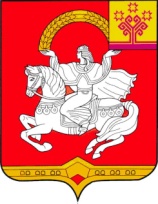 Чувашская  РеспубликаЯльчикский районАдминистрацияЯльчикского районаПОСТАНОВЛЕНИЕ« 20» января  2015 г. № 25село Яльчики№№ппНаименование мероприятийМесто проведенияДата проведения1Создание баннера "Месячник оборонно-массовой и спортивной работы" на интернет-сайтахОтдел образования и молодежной политики, общеобразовательные организации 23 января 2015 года2.Оформление информационных стендов, уголков военно-патриотического воспитания, тематических книжных выставокОбщеобразовательные организации, учреждения культуры Яльчикского  районас 23 января по 23 февраля 2015 года 3.Проведение классных часов, круглых столов, бесед, интеллектуальных игр,  уроков мужества -«День воинской славы России – День разгрома  советскими войсками немецко-фашистских войск в Сталинградской битве»,- «День воинской славы России – День снятия блокады города Ленинграда» Общеобразовательные организации, учреждения культуры Яльчикского  районас 23 января по 23 февраля 2015 года 4Турнир, посвященный памяти братьев Владимира и Петра Сметаниных (хоккей, шашки, гиревой спорт)С. Лащ-Таяба 24 января 2015 года5Открытый чемпионат и первенство района по армспортуАУ ДОД «ДЮСШ им. А.В.Игнатьева «Улап»31 января  2015 года6Чемпионат и первенство района по лыжным гонкам с. Байдеряково31  января 2015 года7Презентация книги «Чыслах салтакесем»МБУК «ЦБС  Яльчикского района»6 февраля 2015 года8Республиканский турнир по тяжелой атлетике на призы братьев КлементьевАУ ДОД «ДЮСШ им. А.В.Игнатьева «Улап» в Доме Спорта»7 февраля 2015 года9Районный этап Всероссийской массовой лыжной гонки «Лыжня России-2015»Ипподром с.Яльчики08 февраля 2015 года10«Нас выбрало время»-вечер воспоминаний ко Дню вывода войск из Афганистана МБУК «ЦБС  Яльчикского района»16 февраля 2015 года 11Районный мужской культурно-спортивный фестивальАУ ДОД «ДЮСШ им. А.В.Игнатьева «Улап»21 февраль 2015 года 12Фестиваль патриотической песни МБУК «ЦКС Яльчикского района»февраль 2015 года 13«Круглый стол» с руководителями военно-патриотических клубов и кружковМБУК «ЦБС Яльчикского района»19 февраля 2015 года14Соревнования по игровым видам спорта памяти участника боевых действий А.Ф.Муллинад. Яманчурино22 февраля 2015 года15IХ районный турнир по зимнему мини-футболу памяти воина-интернационалиста Ю.П.ГригорьеваМБОУ «Байглычев-ская ООШ»21 февраля 2015 года16Соревнования среди ветеранов боевых действий, инвалидов и членов их семей АУ ДОД «ДЮСШ им. А.В.Игнатьева «Улап»22 февраля 2015 года17Школьные юнармейские игрыОбщеобразовательные организации февраль18Смотр музеев и залов боевой славы, посвященный 70-й годовщине Победы в Великой Отечественной войне 1941-1945 годовМузеи района февраль19Проведение конкурсов, диспутов, торжественных вечеров, встреч поколений, посвященных Дню защитников ОтечестваУчреждения образования и культурыв течение месячника20Встречи выпускников и курсантов военных училищ с будущими призывникамиобразовательные организации в течение месячника